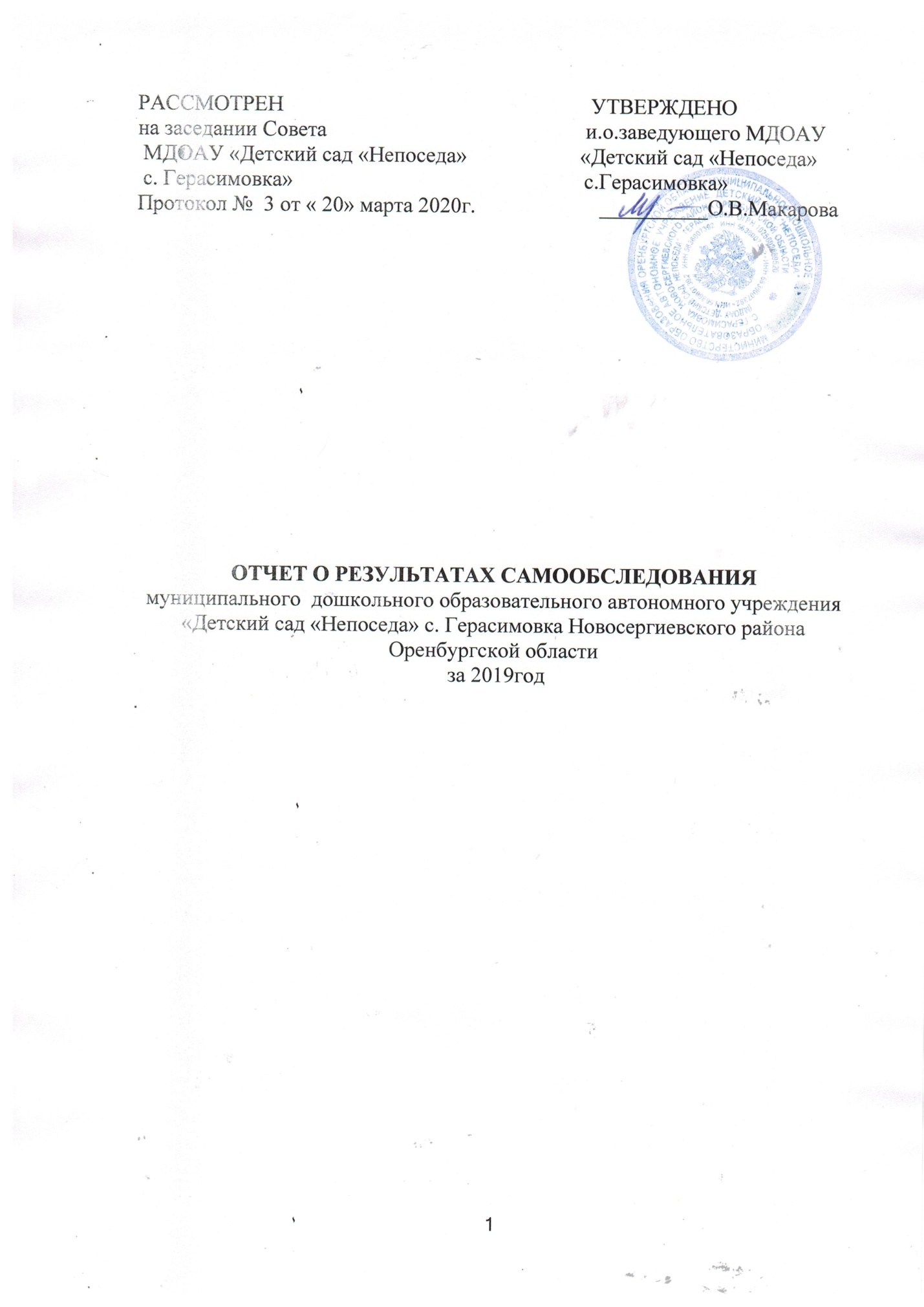 СОДЕРЖАНИЕАНАЛИТИЧЕСКАЯ ЧАСТЬОценка образовательной деятельности………………………….………3Оценка системы управления организацией…………………………….6Оценка организации учебного процесса……………………………...…8Оценка функционирования внутренней системы оценки качества образованияОценка качества кадрового обеспечения………………………………12Оценка качества учебно- методического обеспечения………………..15Оценка качества библиотечно- информационного обеспечения……..16Оценка качества материально- технической базы…………………….17РЕЗУЛЬТАТЫ АНАЛИЗА ПОКАЗАТЕЛЕЙ ДЕЯТЕЛЬНОСТИ ОРГАНИЗАЦИИ…………………………………………………………….......211. АНАЛИТИЧЕСКАЯ ЧАСТЬ1.1. Оценка образовательной деятельностиМуниципальное дошкольное образовательное автономное учреждение «Детский сад Непоседа" с. Герасимовка действует на основании Устава, утвержденного приказом от 13.12.2016г №336 МКУ «Отдел образования администрации муниципального образования Новосергиевский район Оренбургской области; Лицензии на осуществление образовательной деятельности № 2034, выданной министерством образования Оренбургской области от 28.10.2015г. В дошкольном учреждении разработаны локальные нормативные акты по основным вопросам организации и осуществления образовательной деятельности: -Правила приема на обучение по образовательным программам дошкольного образования МДОАУ «Детский сад Непоседа»; -Правила приема на обучение по дополнительным общеразвивающим программам МДОАУ «Детский сад Непоседа»; -Положение о режиме занятий обучающихся (воспитанников) МДОАУ «Детский сад Непоседа»; -Порядок и основания перевода, отчисления и восстановления обучающихся (воспитанников) МДОАУ «Детский сад Непоседа»; -Порядок оформления возникновения, приостановления и прекращения отношений между МДОАУ «Детский сад Непоседа» и (или) родителями (законными представителями) несовершеннолетних обучающихся (воспитанников). Образовательная деятельность в Учреждении осуществляется в двух разновозрастных  группах общеразвивающей направленности для обучающихся (воспитанников) дошкольного возраста, которые являются основной структурной единицей Учреждения.        Нормативно-управленческим документом, характеризующим специфику содержания образования, особенности организации образовательного процесса, характер оказываемых услуг в МДОАУ «Детский сад «Непоседа» с. Герасимовка» является образовательная программа дошкольного образования (далее Программа). Данная Программа определяет цель, задачи, планируемые результаты, содержание и организацию образовательного процесса на ступени дошкольного образования.Программа сформирована в форме психолого-педагогической поддержки позитивной социализации и индивидуализации, развития личности детей дошкольного возраста и определяет комплекс основных характеристик дошкольного образования (объем, содержание и планируемые результаты в виде целевых ориентиров дошкольного образования (целевой и содержательный разделы Программы) согласно требованиям ФГОС ДО .Программа включает три основных раздела: целевой, содержательный и организационный, в каждом из которых отражается обязательная часть и часть, формируемая участниками образовательных отношений и дополнительный раздел (требования ФГОС ДО раздела II пункт 2.11.)Обязательная часть Программы обеспечивает развитие детей в пяти образовательных областях:-социально - коммуникативное развитие;-познавательное развитие;-речевое развитие;-художественно-эстетическое развитие;-физическое развитие.Конкретное содержание указанных образовательных областей зависит от возрастных и индивидуальных особенностей детей, определяется целями и задачами Программы. Освоение ОП ДО не сопровождается проведением промежуточной и итоговой аттестации воспитанников.В части Программы, формируемой участниками образовательных отношений, представлена программа «Мой край - Оренбуржье» разработанная участниками образовательных отношений самостоятельно.Данная программа учитывает:образовательные потребности и интересы детей, выявляемые в процессе наблюдения за детьми во время их пребывания в детском саду, через беседы с родителями,возможности педагогического коллектива детского сада, выявляемые в процессе изучения профессионально-педагогических потребностей, интересов и готовности педагогов к решению профессионально педагогических задач.Часть Программы, формируемая участниками образовательных отношений, реализуется на занятиях, а также через совместную деятельность взрослых и детей, самостоятельную деятельность и при проведении режимных моментов. Образовательная деятельность, требующая повышенной познавательной активности и умственного напряжения детей, организуется в первую половину дня. Для профилактики утомления детей образовательная деятельность сочетается с занятиями по физическому развитию и музыкальной деятельностью. С целью создания комфортных условий для пребывания детей в детском саду, а также оптимального распределения времени, отведенного на организованную образовательную деятельность (занятия), совместную и самостоятельную деятельность, а также периоды приема пищи и дневной сон в образовательном учреждении разработан режим дня на теплый и холодный период.Одним из условий повышения качества образовательных услуг является оптимизация педагогического процесса, которая осуществлялась в ДОУ в результате работы по следующим направлениям: обновление содержания образования, организация образовательного пространства.Проектирование педагогического процесса осуществляется на основе эффективных технологий, методов и форм работы с детьми,соответствующих их возрастным и индивидуальным особенностям и на основе комплексно - тематического принципа планирования, с соблюдением баланса между обучением и свободной игрой детей, между деятельностью, инициированной взрослыми и инициированной самими детьми.Единая тема отражается в планируемых развивающих ситуациях (проблемных, игровых, познавательных) и интересных событиях (сюрпризы, волшебные превращения, инсценировки). Содержание образования реализуется через совместную деятельность ребенка со взрослым (в том числе, в ходе режимных моментов, включая индивидуальную работу с детьми и образовательную деятельность) и самостоятельную деятельность детей. Особое значение придается игре как основной форме работы с детьми дошкольного возраста и ведущему виду детской деятельности.В образовательной работе педагоги успешно используют информационно коммуникационные технологии, направленные на осуществление личностно - ориентированного обучения с учетом индивидуальных особенностей ребенка.Организация образовательного процесса регламентируется такими локальными нормативными актами как календарный учебный график и учебный план.   Отслеживание уровней развития детей осуществляется на основе педагогической диагностики.Формы проведения диагностики:- диагностические занятия (по каждому разделу программы);- диагностические срезы;- наблюдения, итоговые занятия;- взаимопросмотры;Педагогическая диагностика оценивает уровень усвоения детьми знаний, умений, навыков.Результативность усвоения программ (старшая группа)Результатом осуществления воспитательно- образовательного процесса явилась качественная подготовка детей к обучению в школе. Готовность дошкольника к обучению в школе характеризует достигнутый уровень психологического развития накануне поступления в школу.Результаты готовности детей к школе (подготовительная группа)Всего обследовано 8 выпускников подготовительной группы.Вывод: Образовательная деятельность в МДОАУ «Детский сад «Непоседа» с. Герасимовка» организована в соответствии с законодательством РФ в сфере образования, что определяет стабильное функционирование учреждения, вовлеченность всех сотрудников и родителей в воспитательно-образовательный процесс.Реализация образовательной программы дошкольного образования МДОАУ «Детский сад «Непоседа» с. Герасимовка» и оптимальное сочетание ее с программами, разработанными участниками образовательных отношений самостоятельно, обеспечивают полноценное личностное развитие детей, что позволяет оценить образовательную деятельность как удовлетворительную.1.2. Оценка системы управления организацииУправление МДОАУ «Детский сад «Непоседа» с. Герасимовка» осуществляется в соответствии с Федеральным законом «Об образовании в Российской Федерации» от 29.12.2012 № 273-ФЗ, Уставом ДОУ и другими нормативно - правовыми документами, регламентирующими деятельность образовательного учреждения.Единоличным исполнительным органом Учреждения является заведующий, который назначается приказом Отделом образования МО «Новосергиевский район Оренбургской области» на условиях трудового договора. Важным в системе управления ДОО является механизм, обеспечивающий включение всех участников педагогического процесса в управление. В детском саду функционируют коллегиальные органы управления, к которым относятся:Наблюдательный совет;Педагогический совет;Совет ДОУ;Общее собрание работников учреждения.Общее управление образовательной организацией осуществляет и.о.заведующего Макарова Оксана Владимировна.Структура, порядок формирования, срок полномочий, компетенция коллегиальных органов управления Учреждения, порядок принятия им решений устанавливаются Уставом Учреждения в соответствии с законодательством Российской Федерации.Деятельность коллегиальных органов управления Учреждения регламентируется Положениями, разработанными Учреждением самостоятельно и утвержденных в виде локальных актов. Работа коллегиальных органов осуществляется в соответствии с планами, все заседания и принятые на них решения протоколируются.Общее собрание организации является высшим органом управления, он уполномочен принимать решения по широкому спектру вопросов. На заседаниях общего собрания работников Учреждения в 2019 году были подведены итоги деятельности ДОУ за 2018-2019 учебный год, рассматривались вопросы готовности ДОУ к осенне-зимнему периоду. Наряду с этим, были рассмотрены вопросы, связанные с внесением изменений в локальные нормативные акты организации, рассмотрении отчета о результатах самообследования, о ходе реализации Программы развития, принятии образовательных программ и др.На одном из собраний было проведено тайное голосование по выбору кандитата на должность заведующего ДОУ. В Учреждении создан Наблюдательный совет, который рассматривает проект плана финансово-хозяйственной деятельности Учреждения; отчета о деятельности Учреждения, об использовании его имущества, об исполнении плана финансово - хозяйственной деятельности, годовую бухгалтерскую отчетность.Все перечисленное способствовало совершенствованию системы управления Учреждением.Педагогический совет - постоянно действующий орган коллегиального управления организации, осуществляющий общее руководство образовательным процессом и способствующий реализации принципа сочетания единоначалия и коллегиальности при управлении Учреждением.В 2019 году Педагогический совет организовывал научно методическую работу, участвовал в организации и проведении следующих научных и методических мероприятий:За отчетный период на педагогическом совете:рассматривались локальные акты, регламентирующие организацию и осуществление образовательной деятельности: учебный план с расписанием занятий, режимы дня на холодный и теплый период, календарный учебный график, план профессиональной переподготовки и повышения квалификации и аттестации педагогических работников, годовой план деятельности МДОАУ «Детский сад «Непоседа» с. Герасимовка» на 2019-2020 учебный год;осуществлялся анализ качества образования обучающихся (воспитанников), соответствия требованиям федерального государственного образовательного стандарта;В 2019 году в соответствии с годовыми задачами учреждения были проведены педагогические советы по следующей тематике: 1.Установочный. «Основные цели, задачи и направления деятельности МДОАУ «Детский сад «Непоседа» с. Герасимовка» на 2019-2020 уч.г. в условиях реализации ФГОС ДО».«Развитие логического мышления у детей  дошкольного возраста»«Развитие творческих способностей детей дошкольного возраста посредством нетрадиционных техник  рисования».Деятельность педагогических советов способствовала эффективному решению управленческих задач и повышению качества дошкольного образования, оптимизации деятельности Учреждения по освоению нового содержания, форм, методов образования и воспитания в соответствии с годовыми задачами в контексте ФГОС ДО.     В целях учета мнения родителей (законных представителей) обучающихся по вопросам управления Учреждения и при принятии Учреждением локальных нормативных актов, затрагивающих их права и законные интересы, создан Родительский комитет. Мнение родителей (законных представителей) учитывалось при составлении расписания занятий, принятии правил внутреннего распорядка воспитанников дошкольного учреждения.В системе управления Учреждением используются современные ИКТ, что ускоряет процесс управленческой деятельности в режиме развития, повышая ее эффективность. Учреждение имеет доступ к сети Internet. Электронная почта обеспечивает связь с управлением образования, другими образовательными учреждениями, организациями, что повышает оперативность при работе с входящей документацией, при выполнении приказов, распоряжений, отчетов и других документов.За 2019 год обновлен материал на сайте в соответствии с действующим законодательством. Родители и посетители сайта имеют возможность ознакомиться с локальными актами и нормативными документами Учреждения.Вывод: Имеющаяся структура управления соответствует установленным законодательством об образовании компетенциям образовательной организации, а также уставным целям, задачам и функциям дошкольного образовательного учреждения. Оценка системы управления организации удовлетворительная.1.3.Оценка организации учебного процессаОрганизация образовательного процесса в Учреждении регламентируется образовательной программой дошкольного образования,годовым планом работы учреждения, режимом работы, учебным планом, календарным учебным графиком.Календарный учебный график предусматривает и отражает регламентирование образовательного процесса, направленность и количество возрастных групп, режим работы групп, начало и окончание учебного года, продолжительность учебной недели, продолжительность каникул, сроки летней оздоровительной работы, продолжительность одного занятия и максимально допустимый объем образовательной нагрузки в первой и во второй половине дня в соответствии с СанПиНомЗадачи образовательных областей реализуются в процессе занятий, а также в ходе режимных моментов, совместной и самостоятельной деятельности детей ежедневно в различных видах детской деятельности (общении, игре, познавательно-исследовательской, 	двигательной, 	продуктивнойдеятельности).Образовательная деятельность осуществляется в первую половину дня. Продолжительность занятий, их максимально допустимый объем соответствует требованиям СанПиН 2.4.1.3049 - 13. В середине образовательной деятельности проводится физкультурная минутка. Перерывы между периодами образовательной деятельности - не менее 10 минут. Образовательная деятельность, требующая повышенной познавательной активности и умственного напряжения детей, организуется в первую половину дня. Для профилактики утомления детей образовательная деятельность сочетается с занятиями по физическому развитию и музыкальной деятельности. Построение образовательного процесса в ДОУ основывается на адекватных возрасту формах работы с детьми.Образовательный процесс носит комплексный характер. Преемственность программ обеспечивается единым тематическим планированием, цикличностью прохождения программного материала с последующим усложнением в соответствии с возрастом воспитанников. Педагогическая работа с детьми планируется с учётом возрастных, индивидуально - психологических особенностей и возможностей детей.В соответствии с образовательной программой дошкольного образования в ДОУ составлен учебный план, в структуре которого отражены реализация обязательной части Программы и части, формируемой участниками образовательных отношений, а также их объем. Структура учебного плана включает расписание образовательной деятельности с детьми, где определено время на реализацию Программы в процессе образовательной деятельности.Максимально допустимый объем недельной образовательной нагрузки для детей дошкольного возраста осуществляется в соответствии с санитарноэпидемиологическими требованиями к устройству, содержанию и организации режима работы дошкольных образовательных организаций. Продолжительность образовательной деятельности для детей:от 3 до 4 лет - не более 15 минут;от 4 до 5 лет - не более 20 минут;от 5 до 6 лет - не более 25 минут;от 6 до 7 лет - не более 30 минут.Максимально допустимый объем образовательной нагрузки в первой половине дня в младшей и средней группах не превышает 30 и 40 минут соответственно, а в старшей и подготовительной - 45 минут и 1,5 часа соответственно. Перерывы между занятиями- не менее 10 минут.Учебный план определяет точное количество занятий, предусмотренных на усвоение детьми каждого программного раздела, нормирует нагрузки по времени и по содержанию деятельности детей. Учебный план ДОУ позволяет наглядно представить структурирование образовательного процесса в детском саду.Учреждение работает по пятидневной рабочей неделе и с календарным временем посещения круглогодично.Выбор форм работы осуществляется педагогом самостоятельно и зависит от актуальных потребностей детей, опыта и творческого подхода педагога. В работе с детьми младшего дошкольного возраста используются преимущественно игровые, сюжетные и интегрированные формы образовательной деятельности. Обучение происходит опосредованно, в процессе увлекательной для малышей деятельности.Положительное влияние на качество образовательных услуг оказывают:интеграция всех видов детской деятельности;комплексно-тематический принцип планирования деятельности детей с постановкой триединой цели, включающей образовательные, воспитательные и развивающие задачи;учет индивидуальных особенностей детейтесное сотрудничество в работе всех специалистов ДОУ;взаимосвязь образовательной и нерегламентированной деятельности;тесное взаимодействие с родителями.Содержание образовательной программы дошкольного образования, реализуемой в ДОУ  обеспечивает развитие личности, мотивации и способностей детей в различных видах деятельности и охватывает основные направления развития и образования воспитанников в социально коммуникативном, познавательном, речевом, художественно-эстетическом развитии, а также физическом развитии, содержание которого расширено за счет программ, входящих в часть Программы, формируемой участниками образовательных отношений.Часть Программы, формируемая участниками образовательных отношений, реализуется в течение всего времени пребывания детей в учреждении через занятия, совместную деятельность взрослых и детей, самостоятельную деятельность и при проведении режимных моментов.С целью создания комфортных условий для пребывания детей в детском саду, а также оптимального распределения времени, отведенного на образовательную деятельность (занятия), совместную и самостоятельную деятельность, а также периоды приема пищи и дневной сон в образовательном учреждении разработан режим дня на теплый и холодный период.Результаты усвоения детьми образовательной программы, достижения воспитанников в конкурсном движении, свидетельствуют о хорошем уровне освоения содержания образовательной программы, а также качественной подготовке воспитанников к обучению в школе.Для реализации интересов и возможностей воспитанников в Учреждении созданы условия для участия в конкурсах для дошкольников на всероссийском, региональном и муниципальном уровне:Вывод: Учебный процесс организован на хорошем уровне. Характерными особенностями являются использование разнообразных форм организации образовательного процесса, создание условий для индивидуальной работы с детьми. Для организации самостоятельной деятельности детей предоставлен достаточный объем времени в режиме дня.Вместе с тем, важно отметить необходимость более широкого использования методов развивающего обучения (проблемного изложения материала, ИКТ, моделирования и экспериментирования как деятельности дошкольников) с целью активизации мыслительной деятельности детей.Наблюдения за организацией образовательной деятельности, изучение педагогической деятельности воспитателей свидетельствуют о необходимости дальнейшей мотивации педагогов к использованию методов развивающего обучения.Решению данной проблемы будет способствовать формирование у педагогов профессиональной компетентности в использовании данной группы методов по обучению детей.I.4. Оценка функционирования внутренней системы оценки качества образованияВ Детском саду утверждено положение о внутренней системе оценки качества образования от 21.02.2014г. Мониторинг качества образовательной деятельности в 2019 году показал хорошую работу педагогического коллектива по всем показателям.Состояние здоровья и физического развития воспитанников удовлетворительные. 79 процентов детей успешно освоили образовательную программу дошкольного образования в своей возрастной группе. Воспитанники подготовительной группы показали высокие и средние показатели готовности к школьному обучению. В течение года воспитанники Детского сада успешно участвовали в конкурсах и мероприятиях различного уровня.В период с 15.10.2019 по 19.10.2019 проводилось анкетирование 20 родителей, получены следующие результаты:доля получателей услуг, положительно оценивающих доброжелательность и вежливость работников организации, – 100 %;доля получателей услуг, удовлетворенных компетентностью работников организации, – 75 %;доля получателей услуг, удовлетворенных материально-техническим обеспечением организации, – 65 %;доля получателей услуг, удовлетворенных качеством предоставляемых образовательных услуг, – 75 %;доля получателей услуг, которые готовы рекомендовать организацию родственникам и знакомым, – 95 %.Анкетирование родителей показало достаточно высокую степень удовлетворенности качеством предоставляемых услуг.1.5 Оценка качества кадрового обеспеченияПрием на работу педагогических работников в Учреждение осуществляется на основании действующего законодательства.Укомплектованность персоналом - 100%. В дошкольном учреждении сложился стабильный, творческий педагогический коллектив.Уровень квалификации педагогических работников ДОУ отвечает требованиям, обеспечивающим реализацию образовательной программы учреждения.Административно-управленческий персонал:заведующий -1;Педагогический персонал - 3 чел., из них: воспитатели - 2;музыкальные руководители - 1; С целью расширения теоретических знаний, совершенствования практических навыков и умений педагоги проходят курсы повышения квалификации через дистанционные и очные формы обучения .В 2019г курсы повышения квалификации прошел 1 воспитатель.Педагоги дошкольного учреждения в течение 2019  года принимали активное участие в муниципальных и во Всероссийских интернет-конкурсах:Кириллова С.М.- международный интернет-конкурс «Программа экологического воспитания в ДОУ» -1 место; всероссийский конкурс «Доутесса»-2 место;районная викторина «Мое призвание –дошкольное образование»-1 место.Также принимала участие в муниципальном конкурсе «Мастерская деда Мороза».Ильясова Е.А- Интернет-конкурс «На свете много дел добра-совсем простых и малых» -благодарственное письмо.- публикация на портале «МААМ»-коллективная работа педагога,воспитанников и родителей-свидетельство о распространении педагогического опыта.Стрюкова Э.А.-дипломант всероссийской блиц-олимпиады «Виды и типы музыкальных занятий»,- призер муниципального этапа Всероссийского конкурса профессионального мастерства педагогов «Мой лучший урок».    Участие педагогов ДОУ в работе методических объединений педагогов района явилось важной составной частью работы по повышению профессионального мастерства. Принимают активное участие в работе районных методических объединений воспитатель  Ильясова Е,А,, музыкальный руководитель Стрюкова Э.А.Педагоги размещают методические разработки, материалы, конспекты и др. на своих сайтах в социальной сети работников образования nsportal.ru.В течение 2019 года педагоги ДОУ постоянно повышали свой профессиональный уровень также через самообразование, показ открытых мероприятий, участие в  педагогических советах, семинарах - практикумах.Школой педагогического мастерства для педагогов учреждения явились подготовленные в рамках годового плана открытые просмотры:« Применение современных образовательных технологий в работе с детьми.» Занятие «На острове веселых приключений», воспитатель Кириллова С.М.«Развитие логического мышления у детей дошкольного возраста».Занятие по ФЭМП в старшей группе «Математические тропинки»,воспитатель Кириллова С.М; занятие в младшей группе «Белочка в гостях у ребят»Мастер-класс: «Моделирование, как средство развития логического мышления». Моделирование сказки «Теремок», воспитатель Кириллова С.М.«Путешествие в осенний лес.»-музыкальное занятие, музыкальный руководитель Стрюкова Э.А.Вывод:	Кадровое обеспечение ДОУ соответствует лицензионным нормативам. Педагоги детского сада умеют разрабатывать проекты и программы, эффективно используют информационно-коммуникационные технологии в педагогической деятельности. Высокая компетентность педагогических кадров способствует хорошим результатам образовательной и коррекционно-развивающей деятельности, что позволяет дать хорошую оценку качеству кадрового обеспечения Учреждения.1.6. Оценка качества учебно-методического обеспечения.Учебно-методическое обеспечение организации представлено учебно-методическими пособиями, которые позволяют организовать образовательный процесс, учитывая индивидуальные особенности и образовательные потребности детей. Учебно-методическое обеспечение включает в себя: -образовательную программу дошкольного образования, разработанную организацией самостоятельно в соответствии с ФГОС ДО. Программа сформирована как программа психолого-педагогической поддержки позитивной социализации и индивидуализации, развития личности детей дошкольного возраста и определяет комплекс основных характеристик дошкольного образования (объем, содержание и планируемые результаты в виде целевых ориентиров дошкольного образования).-парциальную образовательную программу «Мой край –Оренбуржье».Для эффективной реализации образовательного процесса используются: - -технологии, методические пособия: «Формирование элементарных математических представлений в детском саду», Н.А.Арапова-Пискарева, «Развитие речи в детском саду», Гербова В.В., «Занятия по конструированию из строительного материала», Куцакова, «Трудовое воспитание в детском саду», Комарова Т.С., Куцакова Л.В., Павлова Л.Ю, «Изобразительная деятельность в детском саду», Комарова Т.С. , «Нравственное воспитание в детском саду» Петрова В.И., Стульник Т.Д., «Игровая деятельность в детском саду», Губанова Н.Ф, «Музыкальное воспитание в детском саду», Зацепина М.Б., , И.А. Лыкова «Программа художественного воспитания, обучения и развития детей 2-7 лет» . технологии, методические пособия: К.Ю. Белая «Твоя безопасность, Петрова В. И., Стульник Т. Д «Этические беседы с детьми 4-7 лет, Т.А. Шорыгина «Беседы о правах ребенка», Дыбина О.В. Ознакомление с предметным и социальным окружением, Веракса Н.Е., Веракса А. Н., Проектная деятельность дошкольников, О.В. Дыбина «Неизведанное рядом», Помораева И.А., Позина В.А. Формирование элементарных математических представлений, В.В.Гербова. «Занятия по развитию речи», Комарова Т. С. «Занятия по изобразительной деятельности в детском саду», Пензулаева Л.И. Физическая культура в детском саду»- учебно-наглядные пособия по всем направлениям развития и образования детей: «Круглый год»(серия демонстрационных картин с методическими рекомендациями по обучению дошкольников рассказыванию)Санкт-Петербург «Детство-Пресс»,А.В.Горская «Правила-наши помощники»(серия демонстрационных картин с методическими рекомендациями по воспитанию и обучению дошкольников безопасному поведению на улицах) «Детство-пресс»,Н.В.Нищева «Наш детский сад2(демонстрационные картины и конспекты занятий) «Детство-пресс»,Н.А.Курочкина.Большое искусство- маленьким «Знакомим с жанровой живописью»(учебно-наглядное пособие),Н.В.Нищева.серия картин для обучения дошкольников рассказыванию.,Н.А.Курочкина «Знакомим с пейзажной живописью (учебно-наглядное пособие, Р.Б.Стеркина «Основы безопасности детей дошкольного возраста),Л.Благина,И.Шмырева «Читаем, считаем,играем»(учим с малышом новые слова) Полиграф-Проект «Дрофа-Плюс» и др.Также педагоги используют в своей работе наглядные пособия,изготовленные своими руками :дидактическое наглядное пособие для детей 4-7 лет по ФЭМП и Экологии «Волшебное дерево», игровой макет «Правила дорожного движения»,игровой макет «МЧС пожарная часть»,дидактическое наглядное пособие «Развесим белье», «Уголки природы» и др.Для реализации образовательной программы дошкольного образования разработаны перспективные тематические планы образовательной деятельности на каждую возрастную группу.Учебно-методическая работа, осуществляемая в течение учебного года в ДОУ, способствовала качественной реализации поставленных задач и была направлена на оказание своевременной методической помощи всем педагогам. Проводимая с педагогами научно-методическая работа в 2019 году способствовала созданию учебно-методического обеспечения по реализации приоритетных направлений деятельности: «Как выбрать тему по самообразованию», «Нетрадиционные формы работы с родителями», методические рекомендации по использованию проектной деятельности в работе с родителями. Так же учебно-методическое обеспечение организации включает в себя методические разработки педагогов по самообразованию.Вывод: Таким образом, учебно-методическое обеспечение ДОУ  соответствует современным требованиям, актуальным потребностям участников образовательных отношений, что позволяет дать хорошую оценку качеству учебно-методического обеспечения. Наряду с этим необходимо пополнить учебно- наглядный материал по речевому развитию в младшей группе.1.7. Оценка качества библиотечно-информационного обеспеченияБиблиотечный фонд укомплектован печатными, электронными, методическими изданиями по всем входящим в реализуемую образовательную программу дошкольного образования образовательным областям. Учебные издания, методическая литература, учебные пособия, используемые в учреждении, отвечают требованиям ФГОС ДО. Имеются периодические издания - журналы «Справочник руководителя», «Дошкольное воспитание», «Ребенок в детском саду», «Воспитатель ДОУ» и др., выпущенные до 2015 года. На протяжении последних двух лет в связи сокращением финансирования подписка на периодические издания не осуществлялась.  В организации имеется выход в Интернет, работает электронная почта. Создан официальный сайт организации, соответствующий требованиям законодательства. Сайт востребован педагогами и родителями. На сайте располагается информация о деятельности учреждения. Исключен доступ воспитанников к информационным системам и информационно-телекоммуникационным сетям.    В каждой возрастной группе также имеются свои библиотеки методической и художественной литературы.В учреждении имеются следующие технические средства обучения и воспитания: музыкальный центр, телевизор,  персональный компьютер, ноутбуки.Локальная сеть обеспечена доступом к сети Интернет со скоростью 1500 Кбит/сек по безлимитному тарифному плану. Оказание данных услуг осуществляет провайдер ОАО «Ростелеком». ДОУ имеет свой сайт: dsneposeda//ucoz.ru.Сайт оформлен в соответствии с п. 2 ст. 29 Федерального закона от 29.12.2012 № 273-ФЗ «Об образовании в Российской Федерации», постановлением Правительства РФ от 10.07.2013 № 582 «Об утверждении Правил размещения на официальном сайте образовательной организации в информационно- телекоммуникационной сети «Интернет» и обновления информации об образовательной организации», приказом Рособрнадзора от 29.05.2014 № 785 «Об утверждении требований к структуре официального сайта образовательной организации в информационно-телекоммуникационной сети «Интернет».Вывод:	Таким образом, библиотечно-информационное обеспечение находится на удовлетворительном уровне. Объем библиотечного фонда обеспечивает реализацию образовательной программы дошкольного образования МДОАУ «Детский сад  «Непоседа», но требует пополнения. Фонд детской художественной литературы соответствует реализуемым программам. В планах на будущее необходимо пополнять библиотечный фонд Учреждения электронными изданиями, учебными печатными, методической изданиями в соответствии с ФГОС ДО, детской художественной литературой в соответствии с реализуемыми программами. 1.8. Оценка качества материально-технической базы.ДОУ  находится в центральной части села Герасимовка Новосергиевского района. Учреждение размещается за пределами санитарно-защитных зон предприятий, сооружений и иных объектов и на расстоянии, обеспечивающем нормативные уровни шума и загрязнения атмосферного воздуха для территории жилой застройки и нормативные уровни инсоляции и естественного освещения помещений и игровых площадок. Территория Учреждения по периметру ограждена металлическим забором, также по периметру посажена полоса зеленых насаждений. На территории находятся 2 прогулочных участка, 1 спортивная площадка. В летнее время года разбиваются клумбы и цветники, имеется экологическая тропа.Для защиты детей от солнца и осадков на каждом участке установлены веранды. Прогулочные участки оборудованы игровыми сооружениями в соответствии с возрастом: песочницами, МАФ. Цветники используются для проведения с детьми наблюдений, опытно-экспериментальной деятельности, организации труда в природе. Учреждение имеет самостоятельный вход (выход) для детей и въезд (выезд) для автотранспорта. Имеется наружное электрическое освещение. Уровень искусственной освещенности во время пребывания детей на территории соответствует требованиям.ДОУ находится в отдельно стоящем одноэтажном здании, построенном по типовому проекту (сдано в эксплуатацию в 1970 году). Здание оборудовано системами холодного и горячего водоснабжения, канализацией. Отопление и вентиляция здания образовательного учреждения оборудованы в соответствии с санитарно-эпидемиологическими правилами и нормативами. Материально-технические условия, созданные в учреждении, соответствуют правилам пожарной безопасности. Согласно требованиям федеральных законов о технических регламентах и нормативных документов по пожарной безопасности противопожарные расстояния до соседних зданий, строений соответствуют норме (40 м), обеспечена необходимая ширина проездов для пожарной техники (6 м), эвакуационные пути выполнены в соответствии с требованиями, разработаны планы эвакуации. В здании в необходимом количестве имеются первичные средства пожаротушения (огнетушители). Требования пожарной безопасности в соответствии с правилами пожарной безопасности соблюдаются в полном объеме.Имеется:кнопка тревожной сигнализации;кнопка выдачи сигнала ЕДДС МЧС по выделенной линии на пульт пожарной охраны.Администрация ДОУ регулярно проводит практические отработки планов эвакуации в случае возникновения пожара, инструктажи по пожарной безопасности на рабочем месте, инструктажи о действиях в случае возникновения пожара..В Учреждении имеются необходимые для реализации образовательного процесса средства обучения, в том числе технические, соответствующие материалы (в том числе расходные), игровое, спортивное, оздоровительное оборудование и инвентарь.Созданная в Учреждении развивающая предметно-пространственная среда отвечает следующим характеристикам:Содержательная насыщенность - обеспечивается наличием в учреждении средств обучения и воспитания (в том числе технических), материалов, в том числе расходных игровых, спортивных, оздоровительного оборудования, инвентаря, соответствующих возрастным возможностям детей и содержанию Программы. Организация образовательного пространства и разнообразие материалов, оборудования и инвентаря (в здании и на участке) обеспечивают:игровую, познавательную, исследовательскую и творческую активность всех воспитанников, экспериментирование с доступными детям материалами (в том числе с песком и водой);двигательную активность, в том числе развитие крупной и мелкой моторики, участие в подвижных играх и соревнованиях;эмоциональное благополучие детей во взаимодействии с предметно пространственным окружением;возможность самовыражения детей.Трансформируемость пространства обеспечивает возможность изменений предметно-пространственной среды в зависимости от образовательной ситуации, в том числе от меняющихся интересов и возможностей детейПолифункциональность	материалов обеспечивает возможность разнообразного использования составляющих предметной среды, в том числе детской мебели, матов, мягких модулей, ширм и т.д. Кроме того, в каждой группе присутствуют предметы, не обладающих жёстко закреплённым способом употребления, в том числе природные материалы, пригодные для использования в разных видах детской активности (в качестве предметов- заместителей в детской игре).Вариативность среды обеспечивается наличием различных пространств в ДОУ и в группах (для игры, конструирования, уединения и пр.), а также разнообразных материалов, игр, игрушек и оборудования, обеспечивающих свободный выбор детей. Игровой материал периодически сменяется, дополняется новыми предметами, стимулирующих игровую, двигательную, познавательную и исследовательскую активность детей.Доступность среды определяет возможность свободного доступа для воспитанников всех помещений, где осуществляется образовательная деятельность; свободного доступа детей к играм, игрушкам, материалам, пособиям, обеспечивающим все основные виды детской активности. Необходимым условием является исправность и сохранность материалов и оборудования.6. Безопасность	предметно-пространственной среды определяется соответствием всех её элементов требованиям по обеспечению надёжности и безопасности их использования. Организация развивающей предметно-пространственной среды в групповых помещениях осуществляется с учётом основных направлений развития ребёнка-дошкольника и обеспечивает возможность заниматься разными видами деятельности. Пространство группы организовано в виде хорошо разграниченных зон. В свою очередь каждая зона поделена на уголки. Уголки оснащены игрушками, дидактическими играми, пособиями с учетом направленности развивающей зоны и возраста обучающихся. Все предметы доступны детям. Подобная организация пространства позволяет дошкольникам выбирать интересные для себя занятия, чередовать их в течение дня, а педагогу дает возможность эффективно организовывать образовательный процесс учетом индивидуальных особенностей детей.Имеются игровые модули: игровой модуль «Магазин» (с набором овощей, фруктов), модуль «Парикмахерская» (с инструментами), модуль «Кухня» (с набором посуды), «Мастерская», мягкая мебель, модуль «Спальня», «Больница» (с набором предметов) и др.Материальная база детского сада позволяет обеспечивать развитие детей дошкольного возраста по всем направлениям:В ДОУ создана оптимальная развивающая предметно пространственная среда, способствующая качественной работе с детьми. Каждая из групп  в достаточной степени обеспечена игрушками, учебно-наглядными пособиями, дидактическими и развивающими играми для детей соответствующего возраста.В педагогическом коллективе продолжается активный процесс перехода на систему электронного документооборота: планирование педагогической деятельности, мониторинг достижений воспитанников.Созданная в детском саду  развивающая среда позволяет ребенку в течение дня реализовать потребность в движении, используя все пространство детского сада: музыкальный зал, совмещенный со спортзалом, а также прогулочные веранды, участки и спортплощадку. Но требуется дополнить, обновить оснащение игровых площадок и спортплощадки.Особое внимание в летний период уделено подготовке помещений детского сада к работе с детьми: произведен косметический ремонт групповых помещений  групп.Вывод: материально-техническое обеспечение соответствует санитарно-гигиеническим требованиям, развивающая предметно- пространственная среда соответствует содержанию образовательного процесса и реализуемым программам, запросам родителей обучающихся, что позволяет дать удовлетворительную оценку материально-техническому обеспечениюРЕЗУЛЬТАТЫ АНАЛИЗА ПОКАЗАТЕЛЕЙ ДЕЯТЕЛЬНОСТИОРГАНИЗАЦИИПоказатели деятельности МДОАУ «Детский сад «Непоседа» с.Герасимовка» за 2018 и 2019 годы.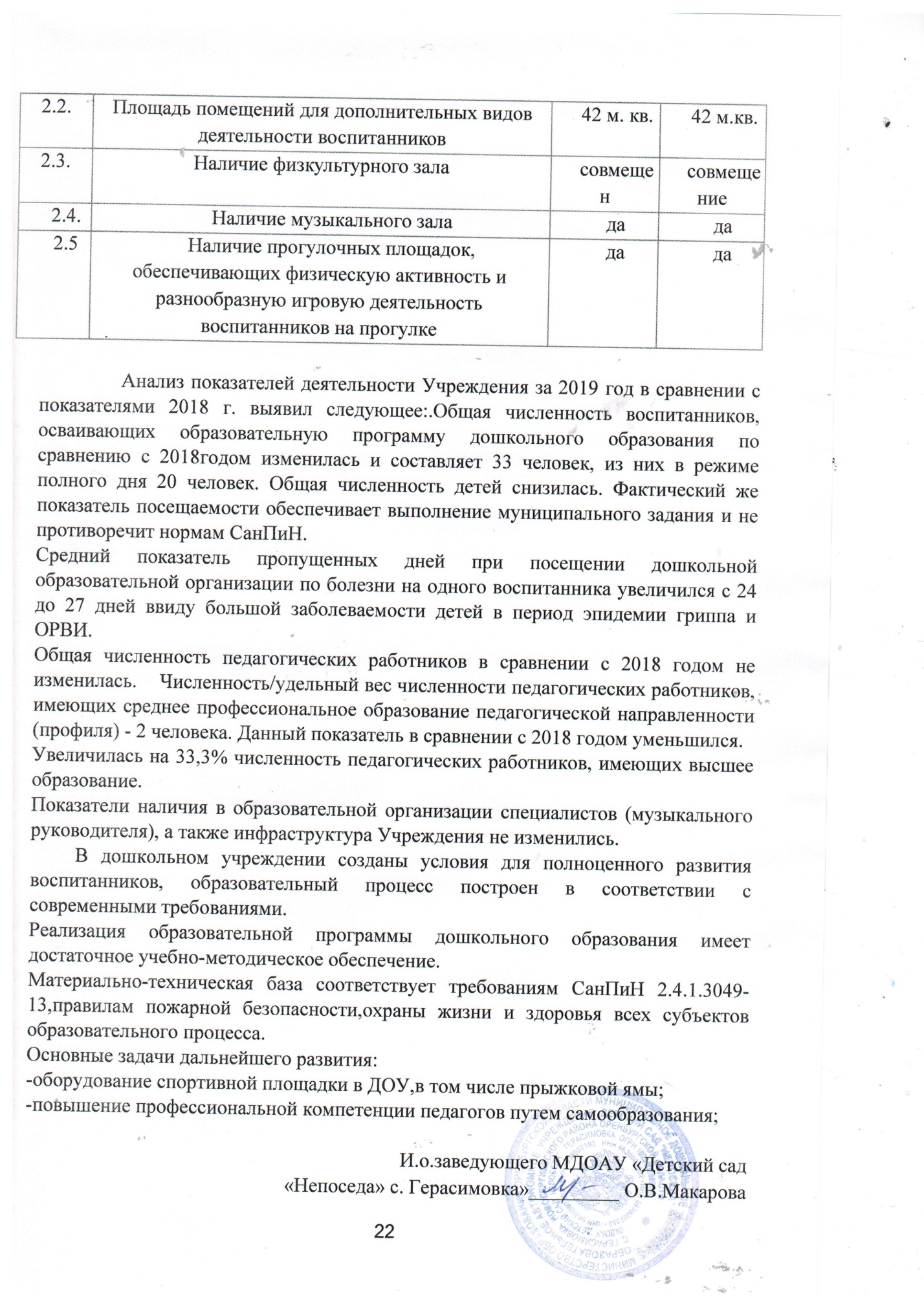 Образовательная областьРезультат %Познавательное развитие81%Речевое развитие69%Физическое развитие85%Художественно-эстетическое развитие78%Социально-коммуникативное развитие83%УровеньвысокийсреднийнизкийКоличество детей4 чел4 чел0 Показатели50,00%50,00%-ГодМероприятиеНазваниеконкурсаУчастникиРезультат2019гВсероссийский конкурс«Умелые ручки»Старшая группа(коллективная работа)Диплом I место2019гВсероссийский конкурс«Веселая осень»Полякова ЮляДиплом I место2019гВсероссийский коекурс «Рассударики»Кошелев СашаДиплом III место2019Муниципальный конкурс«Мастерская деда Мороза»Бацкова ВаряСертификат участника2019гМеждународный конкурс детского изобразительного творчества «На свете много дел добра—совсем простых и малых»«На свете много дел добра—совсем простых и малых»Ильясова АлисаСертификат участникаГодКоличество педагогических работниковУровень образованияПедагогический стажПоказатели аттестации2019г 3Средне-специальное педагогическое-2(66,6%)До 5 лет-2Более 20 лет-1Первая категория-2(66,6%)2019г 3Высшее педагогическое-1(33,3%)До 5 лет-2Более 20 лет-1Без категории-1(33,3%)№п/пНаправление развитияПомещения и центры1.Укрепление здоровья детей, физическое развитие.Спортивная площадка на участке;Пищеблок;Центры двигательной активности в каждой возрастной группе.2.Художественн-эстетическое развитиеМузыкальный зал;Выставки детского творчестваЦентры изобразительной деятельности в каждой возрастной группе;Центры ручного труда;Театрализованные зоны в каждой возрастной группе.3.Познавательно-речевоеразвитиеЦентры конструирования в группах дошкольного возраста;Центры природы в каждой возрастной группе;Мини-лаборатория - в старшей группе;Уголок родного Оренбуржья (в группах);Библиотека детской художественной литературы;N п/пПоказателиЕдиница измерения2018гЕдиница измерения2019г1.Образовательная деятельность1.1Общая численность воспитанников, осваивающих образовательную программу дошкольного образования, в том числе:38331.1.1В режиме полного дня (8 - 12 часов)26201.1.2В режиме кратковременного пребывания (3 - 5 часов)12131.1.3В семейной дошкольной группе--1.1.4В форме семейного образования с психолого-педагогическим сопровождением на базе дошкольной образовательной организации--1.2Общая численность воспитанников в возрасте до 3 лет331.3Общая численность воспитанников в возрасте от 3 до 8 лет23171.4Численность/удельный вес численности воспитанников в общей численности воспитанников, получающих услуги присмотра и ухода: 26 чел68/%2061%1.4.1В режиме полного дня (8 - 12 часов)26 чел100/%20100%1.4.2В режиме продленного дня (12 - 14 часов)нет/0%Нет 0%1.4.3В режиме круглосуточного пребыванияНет0%Нет 0%1.5Численность/удельный вес численности воспитанников с ограниченными возможностями здоровья в общей численности воспитанников, получающих услуги:0 человек/%0человек0%1.5.1По коррекции недостатков в физическом и (или) психическом развитии0 человек/ 0%0Человек 0%1.5.2По освоению образовательной программы дошкольного образования38 человек100%33Человек100%1.5.3По присмотру и уходу26 человек100%20Человек100%1.6Средний показатель пропущенных дней при посещении дошкольной образовательной организации по болезни на одного воспитанника24 дн27дн1.7Общая численность педагогических работников, в том числе:3 чел3 чел1.7.1Численность/удельный вес численности педагогических работников, имеющих высшее образование0 чел 0%1 чел33,3%1.7.2Численность/удельный вес численности педагогических работников, имеющих высшее образование педагогической направленности (профиля)0 чел 0%1 чел33,3%1.7.3Численность/удельный вес численности педагогических работников, имеющих среднее профессиональное образование3 чел  100%2 чел66,6%1.7.4Численность/удельный вес численности педагогических работников, имеющих среднее профессиональное образование педагогической направленности (профиля)3 чел 100%2 чел66,6%1.8Численность/удельный вес численности педагогических работников, которым по результатам аттестации присвоена квалификационная категория, в общей численности педагогических работников, в том числе:3 чел100%2 чел66,6%1.8.1Высшаянетнет1.8.2Первая3 чел100%2 чел66,6%1.9Численность/удельный вес численности педагогических работников в общей численности педагогических работников, педагогический стаж работы которых составляет:1.9.1До 5 лет111.9.2Свыше 30 лет111.10Численность/удельный вес численности педагогических работников в общей численности педагогических работников в возрасте до 30 лет001.11Численность/удельный вес численности педагогических работников в общей численности педагогических работников в возрасте от 55 летнетнет1.12Численность/удельный вес численности педагогических и административно-хозяйственных работников, прошедших за последние 5 лет повышение квалификации/профессиональную переподготовку по профилю педагогической деятельности или иной осуществляемой в образовательной организации деятельности, в общей численности педагогических и административно-хозяйственных работников3- 100/%2-66,6%1.13Численность/удельный вес численности педагогических и административно-хозяйственных работников, прошедших повышение квалификации по применению в образовательном процессе федеральных государственных образовательных стандартов в общей численности педагогических и административно-хозяйственных работников3-100 %2-66,6%1.14Соотношение "педагогический работник/воспитанник" в дошкольной образовательной организации3/383/331.15Наличие в образовательной организации следующих педагогических работников:1.15.1Музыкального руководителя111.15.2Инструктора по физической культуренетнет1.15.3Учителя-логопеданетнет1.15.4Логопеда нетнет1.15.5Учителя-дефектологанетнет1.15.6Педагога-психологанетнет2.Инфраструктура2.1.Общая площадь помещений в которых осуществляется образовательная деятельность, в расчете на одного воспитанника480 м. кв.480 м.кв.